WMO Severe Weather Forecasting Demonstration Project (SWFDP)SWFDP Regional Subproject for Southeast Asia (SWFDP-SeA)Regional Training Workshop on Severe Weather and Impact based Forecasting and Warning Services (Vientiane, Lao PDR, 19 February - 1 March 2019)INFORMATION NOTE FOR PARTICIPANTS1.	MEETING VENUEThe SWFDP-SeA Regional Training Workshop on Severe Weather and Impact based Forecasting and Warning Services will be held at the Headquarters Office of the Department of Meteorology and Hydrology (DMH), Avenue, Ban Akad, Sikhottabong District, Vientiane, Lao PDR, from 19th February to 1st March 2019. More details about the meeting venue and location map are provided in Appendix A.The participants are requested to bring their laptops to the workshop.2.	LOCAL ORGANIZATION COMMITTEE (LOC)Mr. Bounteum SysouphanthavongWeather Forecasting and Warning Division, Department of Meteorology and Hydrology (DMH), Souphanouvong Avenue, Ban Akad, Sikhottabong District, Vientiane, Lao PDRTel: +856-20-56505997E-mail address: s.bounteum@hotmail.com Mr. Viengxai ManivongAdministration DivisionDepartment of Meteorology and Hydrology (DMH), Souphanouvong Avenue, Ban Akad, Sikhottabong District, Vientiane, Lao PDRTel: +84 856-21-215010E-mail address: vxmanivong.dmh@gmail.com 3.	VISA/ENTRY REQUIREMENTSA valid passport is necessary for all persons entering Lao PDR.  Some countries may need visa.  Participants can apply the visa from the nearest Lao diplomatic and consular mission.  There are 14 types of visas (with different conditions) for foreigners to enter Lao PDR. For more information about visas, their types and condition, and visa exemptions, please visit following website: http://www.immigration.gov.la/visas.html For further information, please visit the website of the Ministry of Foreign Affair (MOFA) of Lao PDR: http://www.mofa.gov.la/index.php/ Please contact the local organizer if you require any assistance. Please see Appendix B.4.	REGISTRATIONParticipants are requested to complete the Registration Form (Appendix B) and send to the LOC email address as above-mentioned.5.	ACCOMMODATION There are many hotels located in downtown and near to the meeting venue as per convenience to the participants including for food, drinks & shopping etc. Participant can book the hotel directly through internet. If so require, LOC can also be requested for help.  Detail of room rates, web links and locations of hotels are provided in the table below:6.	INTERNET FACILITIESComplimentary wireless internet connection will be available in the meeting rooms for all participants. 7.	WORKING LANGUAGE AND WORKSHOP WEBSITEThe workshop will be conducted in English and all documentation will also be in English only. No interpretation service will be provided. The provisional training program and information note for the participants are made available on WMO website at the following link: http://www.wmo.int/pages/prog/www/BAS/CBS-meetings.html 8.	WORKING LUNCH DURING THE WORKSHOPLOC will help participants to look for a reasonable restaurant near the meeting venue. 9.	LOCAL TRANSPORTATION DMH will provide transportation for all participants from Wattay International Airport to Hotels. Participants will be met on arrival at the airport and will be transferred from the airport to the hotel.  Participants are requested to carefully check their itineraries and send their flight schedules to LOC for providing transportation. DMH will also arrange transportation of participants between Hotels to the Meeting venue (DMH Headquarters) during the workshop. Taxi service is also available from Wattay International Airport to Vientiane city centre including the hotels as indicated in the above table (≈10 km distance or less). It may take about 10 - 20 minutes to reach the city centre and cost around 40,000-80,000 LAK (~ USD5-USD10) for one-way trip.10.	FOODThe main food in Lao PDR includes rice, beans, beef, chicken, vegetables, fish, noodle and other sea foods. There are a lot of delicious fruits such as sweet bananas, mangoes, pineapples, guavas and oranges.11.	CURRENCYLao currency is the Lao Kip (LAK). There are currency exchange offices in Wattay International Airport. The exchange rates for 1 USD ≈ 8,542 LAK (as on 10 January 2019, the rates are subject to change). Information on the day-to-day exchange rates at Wattay International Airport can be found at https://www.vientianeairport.com/ The Bank notes of 500 1000 2000 10000 20000 50000 and 100000 are in circulation. Credit cards are also accepted in some shops for major purchases. Most shops accept VISA and MasterCard, and some shops also accept American Express.  ATM machines are also available.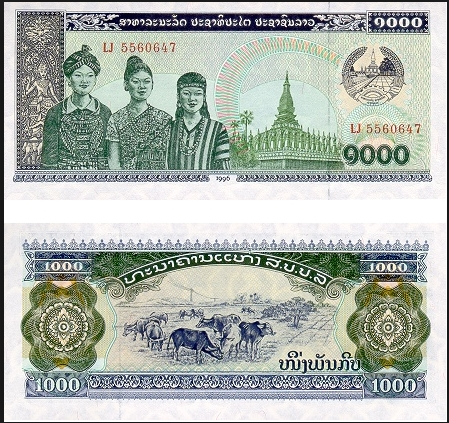 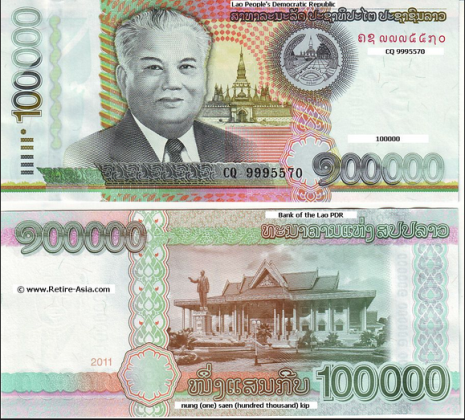 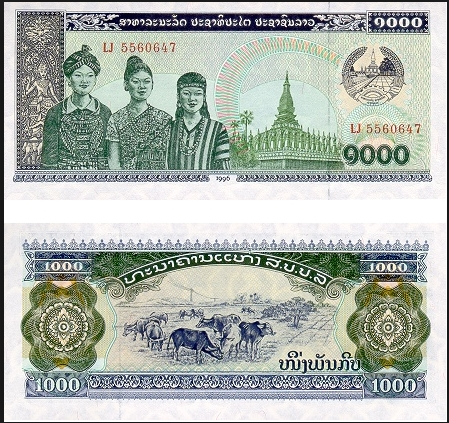 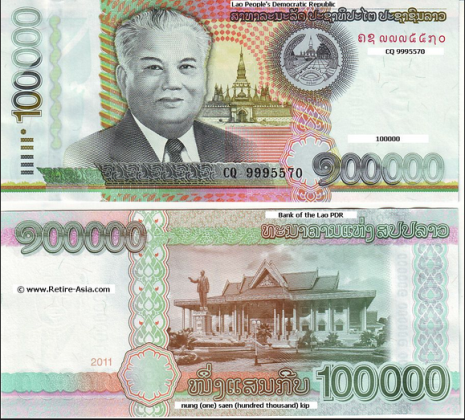 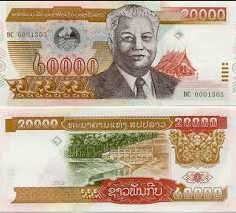 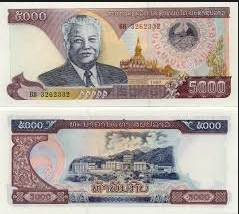 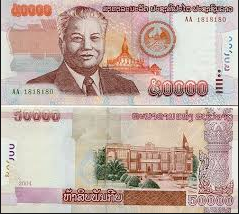 12.	ELECTRICITYThe voltage in Lao PDR is 220V, 50Hz using the 2P AC Male flat plug type and multi-standard sockets. The majority of electrical outlets in Lao PDR are shown below: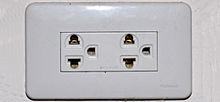 13.	CLIMATE OF VIENTIANE CAPITAL DURING FEBRUARY AND MARCHAppendix ALOCATION MAP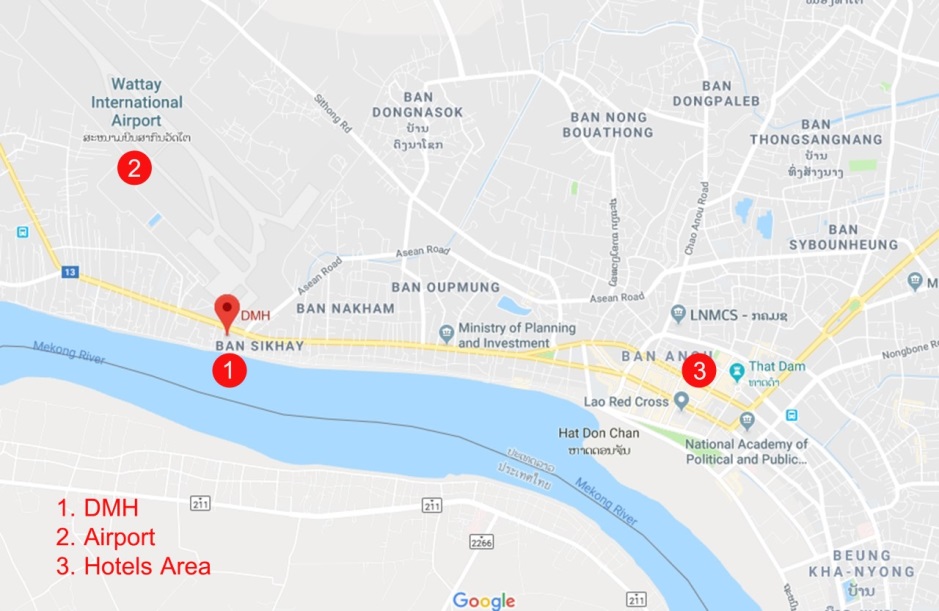 The route map from Airport and Hotel to Meeting Venue  Appendix BREGISTRATION FORM FOR VISA SUPPORTHotel NamesAppox. Price (LAK)WebsitesDistance From DMHLocationLandmark Mekong Riverside Hotel1,300,000https://landmarkmekongriversidehotel.com/en/redefining-luxury/6.9 kmDon chan Rd., Buengkayorng villageDhavara Boutique Hotel1,080,000https://www.dhavarahotel.com/4.1 kmRue Mantharourath, Ban Haysoke Crowne Plaza Vientiane1,000,500https://www.ihg.com/crowneplaza/hotels/us/en/vientiane/vtecp/hoteldetail3.1 kmRue Setthathilath, Nong Duang VillageSalana Boutique Hotel1,000,500http://www.salanaboutique.com/3.7 kmChao Anou Rd., Ban HaysokeLao Plaza850,000http://www.laoplazahotel.com/4.8 kmRue Samsenthai, Next to Lao National MuseumGreen Park boutique Hotel780,000https://greenparkboutiquehotel.tophotelsnearme.net/7 kmKhouvieng Road, Next to World Trade center LaosRashmi's The Plaza Vientiane680,000https://www.rashmishotel.com/7.6 kmThadeua Road, Buengkayorng villageSumerset Vientiane650,000https://www.somerset.com/3 kmSouphanouvong Ave. next to Fa Ngum StatueDon chan Palace Hotel & Convention620,000https://www.donchanpalacelaopdr.com/5.6 kmFa ngum Rd., Si muang VillageVansana Riverside600,000http://www.vansanahotel-group.com/2.9 kmFa ngum Rd., Hua muang Village, Near Mekong riverMercure Vientiane560,000http://mercure.hotelinvientiane.com/2.7 kmRue Samsenthai, Near Fa Ngum StatueIbis Vientiane Boutique490,000http://ibis-nam-phu.hotelinvientiane.com/en/4.3 kmRue Samsenthai, Near Namphu parkSeasons Riverside420,000http://www.seasonsriverside.com/2.8 kmFa ngum Rd., Hua muang Village, Near Mekong riverCapitol Residence400,000http://capitol-residence.hotelinvientiane.com/en/3.7 kmRue Samsenthai, Ban Si homFamily Boutique Hotel370,000http://www.familyboutique-hotel.com/4.8 kmRue Pangkham, Ban AnouNew Rose Boutique360,000http://www.newroseboutiquehotel.com/4.5 kmRue Pangkham, Ban AnouLane Xang Hotel350,000http://lane-xang.hotelinvientiane.com/en/5.8 kmFa Ngum Rd., Near World bank and Chao Anouvong ParkSengtawan Riverside300,000http://www.sengtawan.com/2.8 kmFa ngum Rd., Hua muang Village, Near Mekong riverMekong Hotel250,000http://www.mekong-hotel.com/2.8 kmSouphanouvong Ave. near Fa Ngum StatueFebruaryMarchMean Maximum Temperature (oC)30.833.1Mean Minimum Temperature (oC)19.622.1Absolute Maximum Temperature (oC)35.337.5Absolute Minimum Temperature (oC)15.317.5Average Monthly Rainfall (mm)14.940.8Maximum Rainfall in 24 hours (mm)9.719.9Number of Rainy days 58Mean Maximum Humidity (%)8886Mean Minimum Humidity (%)4343Mean Sea Level Pressure (hPa)1012.41010.1MEETING VENUEHeadquarters Office of Department of Meteorology and Hydrology (DMH)Address: Souphanouvong Avenue. Ban Akad, Sikhottabong District, P.O. Box 2903, Vientiane Capital, Lao PDRTel: +856-21-215010E-mail: dmhvte@gmail.com 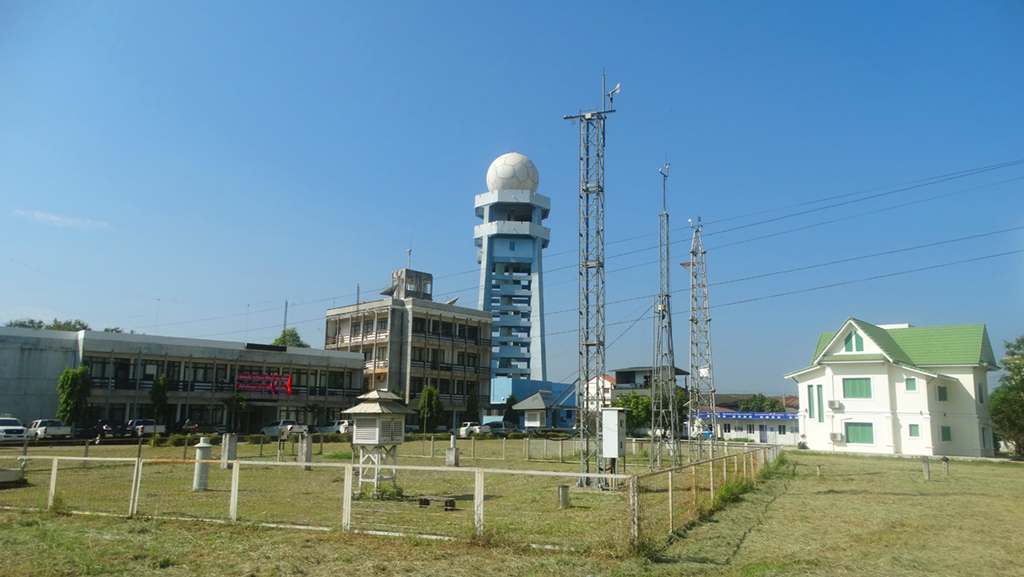 1. Dr./ Mr./ Mrs./ Ms.________	_________	___________First Name	Middle Name	          Last Name________	_________	___________First Name	Middle Name	          Last Name2. Present Official Position____________________________________________________________________________3. Country:____________________________________________________________________________4.  Agency / Organization:____________________________________________________________________________5. Tel:____________________________________________________________________________6. Email address:____________________________________________________________________________7. Others:                                 Lecturer	___      Participant___   7. Others:                                 Lecturer	___      Participant___   7. Others:                                 Lecturer	___      Participant___   8. In order to facilitate the application of Visa-on-Arrival or to issue the invitation letter for visa application purpose, please check the option below and provide the passport information as requested and return the Registration Form along with scanned copy of passport to the Local Organizing Committee (LOC) in Vientiane, Lao PDR via email before 1st February 2019. The same information is also required for the accompanying person, if any.8. In order to facilitate the application of Visa-on-Arrival or to issue the invitation letter for visa application purpose, please check the option below and provide the passport information as requested and return the Registration Form along with scanned copy of passport to the Local Organizing Committee (LOC) in Vientiane, Lao PDR via email before 1st February 2019. The same information is also required for the accompanying person, if any.8. In order to facilitate the application of Visa-on-Arrival or to issue the invitation letter for visa application purpose, please check the option below and provide the passport information as requested and return the Registration Form along with scanned copy of passport to the Local Organizing Committee (LOC) in Vientiane, Lao PDR via email before 1st February 2019. The same information is also required for the accompanying person, if any.Full name as shown on Passport:Full name as shown on Passport:_______________________________Date of birth:___________________Date of birth:___________________Place of birth:____________________Nationality:_____________________Nationality:_____________________Gender:__________________________Passport number:________________Passport number:________________Profession:_______________________Place of issue:__________________Place of issue:__________________Date of issue:____________________Place to apply for visa:________________Place to apply for visa:________________Expiry Date:______________________